Schróth ÁgnesA faszén előállítása és tulajdonságai(kémia és környezettan óraterv)BevezetésA feldolgozott tananyag a Nemzeti alaptantervre (NAT 2012), valamint a Kerettantervekre (51/2012. (XII. 21.) számú EMMI rendelet 2. melléklete, módosítva a 34/2014. (IV. 29.) EMMI rendelet 3. mellékletének megfelelően) épül.Az óra a következő kémia kerettantervi tartalomhoz illeszkedikKerettanterv az általános iskola 5-8. évfolyamára„A” változat: Kevesen vagyunk, de sokat tudunk – a nemfémes elemekKerettanterv a gimnáziumok 7-10. évfolyama számára„B” változat: A széncsoport és elemei szervetlen vegyületeiKerettanterv a gimnáziumok 5-12. évfolyama számára„B” változat: A széncsoport és elemei szervetlen vegyületeiKerettanterv a gimnáziumok 9-12. évfolyama számára„B” változat: A széncsoport és elemei szervetlen vegyületeiA jelen óraterv, támaszkodik a diákok előzetes ismereteire. A tanulók korábbi tanulmányaik alatt már több kísérletet végeztek iskolai éveik során, így legalább részben ismerik a most használandó laboratóriumi eszközöket.A kiindulás a faszén előállítása száraz lepárlás útján fából. Ezt a kísérletet a tanulók önállóan végzik el. A kísérlettel a diákok gyakorolják a laboratóriumi eszközök használatát A lepárló készülék összeszerelése komoly együttműködést igényel a kísérletező pároktól. Érdemes kész faszenet, vagy más aktív szenet adni a további kísérletekhez. A száraz lepárlást tanári demonstrációs kísérletként is bemutathatjuk, akkor több tananyag is belefér az órába.Az óra további részében, valamint az adszorpcióval foglalkozó következő órán a faszén, illetve az aktív szenek tulajdonságait, felhasználási területeit, valamint környezeti hatásukat ismerik meg a diákok.Első lépésként a nagy fajlagos felületre, kis sűrűségre látnak bizonyítékot. Ezt a megfigyelést bármely korosztállyal el lehet tanulókísérlet formájában is végeztetni.ÓratervA pedagógus neve: Schróth Ágnes Műveltségi terület: Ember és természet Tantárgy: kémia, környezettanOsztály: 7-8. osztályAz óra témája: A faszén előállítása és tulajdonságaiAz óra cél- és feladatrendszere A diákok érdeklődésének felkeltése a témakör iránt.A faszén előállítás fából, és tulajdonságainak bemutatása.A tanulók kísérletező készségének fejlesztése, gyakorlása.A biztonságos tanulói kísérletezés szabályainak ismétlése, gyakorolása.A tapasztalatok alapján a következtetések levonása, a magyarázatok megfogalmazása.A deduktív gondolkodás fejlesztése.A diákok fejlődjenek az ábraelemzés területén.A gondolatok, ismeretek rendszerezésének, csoportosításának gyakorlása.Az óra didaktikai feladataiA megfigyelés, kísérletezés, problémamegoldás, társas aktivitás, rendszerezés fejlesztése.A szabálykövetés fejlesztése.A tapasztalatok rögzítésének gyakorlása.A tanulók együttműködésének fejlesztése.A folyamatos formatív ellenőrzés és értékelés.Az előző órán tanultak ismétlése.Az elméleti ismeretek alkalmazása a gyakorlati életben.Tantárgyi kapcsolatokA téma feldolgozásakor a következő tantárgyi kapcsolódások lehetségesek:környezetismeret 1-4: energiaforrások a háztartásokban;természetismeret 5-6: a háztartásban használt energiahordozók jellemzése, felhasználásuk;fizika 7-8: energiahordozók, energiahordozók előállítása;biológia 7-8: az energiaátalakító folyamatok környezeti hatásának elemzése, alternatív energiaátalakítási módok összehasonlítása;földrajz 7-8: erdőgazdálkodás és fafeldolgozás.Felhasznált forrásokA Kormány 110/2012. (VI. 4.) Korm. rendelete a Nemzeti alaptanterv kiadásáról, bevezetéséről és alkalmazásáról (NAT).51/2012. (XII. 21.) számú EMMI rendelet – a kerettantervek kiadásának és jóváhagyásának rendjéről (Kerettanterv).Szalay L.: Tanulói kísérlettervezés: 
http://www.kemtan.mke.org.hu/images/stories/letoltesek/szakmodszertan/Szalay_Luca_Tanuloi_kiserlettervezes.ppt (utolsó letöltés: 2015. 08. 22.)Szalay L. (2011): A Janus-arcú hidrogén-peroxid (IBST feladatsor - kémia, redoxireakciók egyenletrendezése), www.chem.elte.hu/w/modszertani/fellap2.html. (utolsó letöltés: 2015. 08. 22.) Az egyes feladatokhoz felhasznált források az adott helyen találhatók.1. melléklet: 1. tanári segédanyagA cellulóz szerkezete és jellemzéseA cellulózmolekula szerkezete(C6H10O5)n 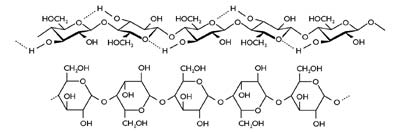 Forrás: http://tudasbazis.sulinet.hu/hu/termeszettudomanyok/kemia/szerves-kemia/a-monoszacharidok/a-celluloz (utolsó letöltés: 2015. 08. 22.)több ezer szőlőcukor-molekulából áll.vízben oldhatatlanelőfordulás: növények - fák, papír Módszertani javaslatAmennyiben alsóbb évfolyamon tartjuk az órát, az animált diaképen a címet, az összegképletet és a szerkezeti képletet vetítjük ki. Ennek alapján fel tudjuk hívni a diákok figyelmét arra, hogy a cellulózban, ami a fákban legnagyobb mennyiségben előforduló vegyület, nagyon sok szén található. Ehhez természetesen meg kell mutatni, hogy a gyűrűkben hol vannak a szénatomok. Ha aktív táblán dolgozunk (vagy a MS PowerPoint megfelelő funkcióját alkalmazva), be is tudunk rajzolni néhányat.Magasabb évfolyamon, ahol tanultak már szerves kémiát a diákok, az egész diát meg tudjuk beszélni.2. melléklet: 1. tanulói munkalapA fa száraz lepárlása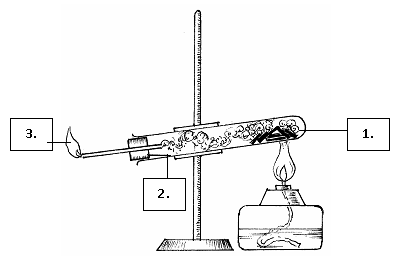 Írjátok az ábrára a megnevezett eszközök betűjelét!Szükséges eszközök: Bunsen-állvány (A)egyfuratú gumidugó (B)lombikfogó (C)borszeszégő (D)óraüvegkihúzott végű üvegcső (E)kémcső (F)Miért szükséges az óraüveg? :	Szükséges anyagok:apróra tört gyújtópálcagyufaA kísérleti berendezést szereljétek össze a rajznak megfelelően! Tanárotok megmutatja az általa összeszerelt berendezést. Fontos, hogy kémcsövet megdöntve fogjátok be (úgy, hogy a szája kicsit lejjebb legyen, mint az alja). Az összes gyújtópálcadarabot tegyétek bele a kémcsőbe!Kezdjétek el melegíteni a kémcső alját, ahol a gyújtópálcák vannak! Ne egy ponton melegítsétek a kémcsövet, mert akkor könnyen elrepedhet! A borszeszégőt folyamatosan, lassan körkörösen mozgassátok! Kezdjétek el melegíteni a kémcső alját, ahol a gyújtópálcák vannak! Ne egy ponton melegítsétek a kémcsövet, mert akkor könnyen elrepedhet! A borszeszégőt folyamatosan, lassan körkörösen mozgassátok! Rövid várakozás után gyújtsátok meg a kiáramló gázt!Tapasztalatok: 	3. melléklet: 2. tanári segédanyagA fa száraz lepárlása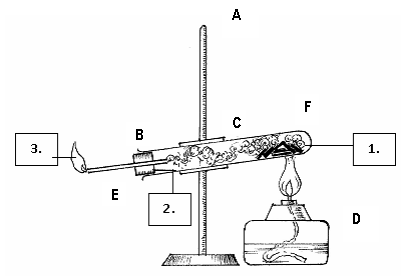 Szükséges eszközök:Bunsen-állvány (A)egyfuratú gumidugó (B)lombikfogó (C)borszeszégő (D)óraüvegkihúzott végű üvegcső (E)kémcső (F)Az óraüveg minden esetben szükséges, amikor gyufával dolgozunk. Az eloltott gyufát arra tesszük.Több hurkapálcadarabot készítsünk a tanulóknak, mint amennyi az ábrán látható. Ez azért szükséges, hogy megfelelő mennyiségű fagáz keletkezzen, amit meg tudnak gyújtani a diákok.Keletkezett anyagok: faszén(1), éghető gázok(3), folyékony termékek, faszesz(2)Az alábbi videó bemutatja a fa száraz lepárlásának kísérletét, valamint egy egyszerűbb elvégzési módot: https://www.youtube.com/watch?v=pnL38CZ4Kpg - fa száraz lepárlása (utolsó letöltés: 2015. 02. 09.)A borszeszégő meggyújtása:Levesszük az égő kupakját, és letesszük az asztalra (úgy, hogy ne gurulhasson el).Meggyújtjuk a gyufát.Meggyújtjuk a kanócot az égőn.Elfújjuk gyufát, és az óraüvegre tesszük.A borszeszégőt úgy kell elzárni, hogy oldalról rátesszük a kupakot. Elfújni nem szabad.4. melléklet: 2. tanulói munkalapA faszén vízben való viselkedéseSzükséges eszközök:200 cm3-es főzőpohárüvegbotSzükséges anyagok: csapvízfaszén„Emeljétek meg” a kezetekkel a tálcátokon levő faszén darabot!Mennyire érzitek „nehéznek” a faszenet? 	Töltsetek vizet a főzőpohárba, majd tegyétek bele a faszén darabot!Mit tapasztaltok, hol helyezkedik el a faszén a vízben? 	Nyomjátok le az üvegbottal a faszenet a víz alá!Írjátok le, és az ábrára rajzoljátok be a tapasztalataitokat!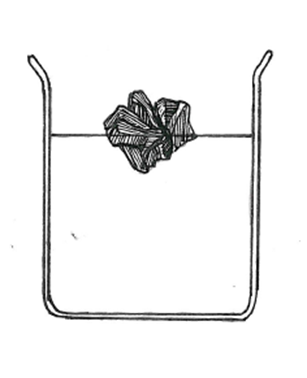 Tapasztalat: 	Magyarázat: 	Fogalmazzátok meg a következő kifejezések jelentését!Fajlagos felület: 	Adszorpció: 	5. melléklet: 3. tanári segédanyagA faszén vízben való viselkedéseA faszén úgy keletkezik, hogy levegőtől elzárt térben hevítik a fát. Ez a száraz lepárlás.A száraz lepárlás során szinte csak a fa szénváza marad meg. Az eltávozó anyagok helyén belső üregek alakulnak ki. Ennek következtében a faszén fajlagos felülete rendkívül nagy. A fajlagos felület az anyag egységnyi tömegére vagy térfogatára jutó felület.A faszén átlagos sűrűsége a felületen adszorbeálódó gázoktól és a sok pórusból adódóan kicsi.A faszén további hevítésével növelni lehet a fajlagos felületet. Ilyenkor a felületen még megkötött anyagok nagy része is eltávozik a faszén belső felületéről. Ekkor már aktív szénről beszélünk.A felületen való megkötődés folyamatának neve: adszorpció.Tapasztalat: A faszén a víz felszínén úszik. Lenyomva, a faszén felületén gázbuborékok jelennek meg.Magyarázat: A megkötött gázokat a víz leszorítja a pórusok belső felületéről.Ha aktív táblán dolgozunk (vagy a MS PowerPoint megfelelő funkcióját alkalmazva), a PPT diaképen be tudjuk a faszén felületén is jelölni a levegőbuborékokat.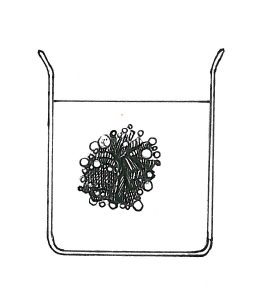 6. melléklet: Technikai segítségSzükséges anyagok, eszközök:Tálcánként:Bunsen-állványegyfuratú gumidugólombikfogóborszeszégőóraüvegkihúzott végű üvegcsőkémcső200 cm3-es főzőpohárüvegbotcsapvízfaszénElőkészítés:Az óraüveg minden esetben szükséges, amikor gyufával dolgozunk. Az eloltott gyufát arra tesszük.Több hurkapálca darabot készítsünk a tanulóknak, mint amennyi az ábrán látható. Ez azért szükséges, hogy megfelelő mennyiségű fagáz keletkezzen, amit meg tudnak gyújtani a diákok.Balesetvédelem, elsősegélynyújtás és hulladékkezelés:A vizsgálatok során a tananyagban jelzett balesetvédelmi szabályokat kell betartani.A vegyszerek kezelésekor mindig be kell tartani a biztonsági adatlapjaikon szereplő előírásokat.7. melléklet: A PowerPoint prezentáció diasorának tartalma1. dia:2. dia:3. dia:4. dia:REFLEXIÓA pedagógus neve: Schróth Ágnes Műveltségi terület: Ember és természet Tantárgy: kémia, környezettanOsztály: 7-8. osztályDátum: 2015. január 22.Az óra témája: A faszén előállítása és tulajdonságaiKitűzött célok és fejlesztési követelmények: A diákok ismerjék meg a mesterséges szenek közül a faszén előállításának laboratóriumi módszerét, valamint a mesterséges szenek néhány jellemzőjét. Fejlődjön a tanulók kísérletező készsége és szerezzenek gyakorlatot az egyszerű laboratóriumi szerelési technikákban. A megfigyelés, problémamegoldás, társas aktivitás, rendszerezés fejlesztése.EredményekA diákok megismerték a fa száraz lepárlásának termékeit és azok felhasználási lehetőségeit. Minden kísérletező pár jól összeállította a berendezést, sikerült elvégezniük a kísérletet. A tanulók rögzítették a kísérleti tapasztalatokat és a magyarázatokat a munkalapokra, illetve a füzetükbe. A tanulók megismerték, hogy a faszén nagy fajlagos felületű, kis sűrűségű anyag, és a felületén gázokat köthet meg.Reflexió az órával kapcsolatbanAz órán az egyéni, a páros és a frontális óraszervezési módok jó ritmussal váltakoztak, a diákok figyelmét folyamatosan lekötöttem.Az órán alkalmazott módszerek (tanári kérdések, ábra-kiegészítés, táblázatkitöltés, párba állítás, tanulói kísérlet, tanulói bemutató kísérlet) változatos munkaformákat biztosítottak a diákok számára, többféle területen fejlesztették őket.Az óra a tervezettel egyezően haladt, csak az egyes részekre felhasznált időkereteken kellett változtatnom a diákok igényeinek megfelelően.BevezetésAz óra kezdésekor kapcsolódást építettem be az előző órához.A ráhangolás, a téma felvezetése kapcsán a diákok többféle gondolatot, saját élményt hoztak fel, mint vártam. Így az órának ez a része 7 perccel hosszabb időt vett igénybe a tervezettnél.Hurkapálcából faszén készítéseMivel a diákok korábban még nem foglalkoztak az óriásmolekulák szerkezetével, ezért aggódtam, hogy a cellulóz szerkezetének megértése nehézséget jelent majd számukra. Az ábrát a diákok érdeklődéssel figyelték. Véleményem szerint azt a célt elérte az ábra bemutatása, hogy a tanulók betekintést kapjanak a fákban legnagyobb mennyiségben előforduló vegyület szerkezetébe.A tálcán levő kísérleti eszközöket nagy biztonsággal ismerték fel a diákok. Szívesen vállalkoztak arra, hogy a jelöléseket felírják az aktív táblára kivetített ábrán. Közben ellenőriztem, hogy a füzetekbe is helyesen kerüljenek be a megnevezések. A tanulók számára természetes, hogy az elégett gyufát az óraüvegre tesszük. Ezt a meg is beszéltük, de a diákok nem kaptak utasítást arra, hogy jegyezzék is fel a munkalapra, s így csak kevesen írták fel.A berendezés összeszerelése, majd a kísérlet elvégzése több időt vett igénybe, mint amennyit terveztem. Fontosnak tartottam azonban, hogy a balesetvédelmi szabályokat gondosan betartva, lépésenként dolgozzunk. Az általam tervezett idő (15 perc) arra lett volna elég, hogy tanári demonstrációs kísérletet mutatok be. A nagy időcsúszáshoz (10 perc) az is hozzájárult, hogy vendégtanárként tartottam az órát egy általam nem tanított csoportban.A kiáramló gázt sajnos csak a csoportok felének sikerült meggyújtania.Az alábbiakban bemutatok egy órán készült tanulói munkalapot.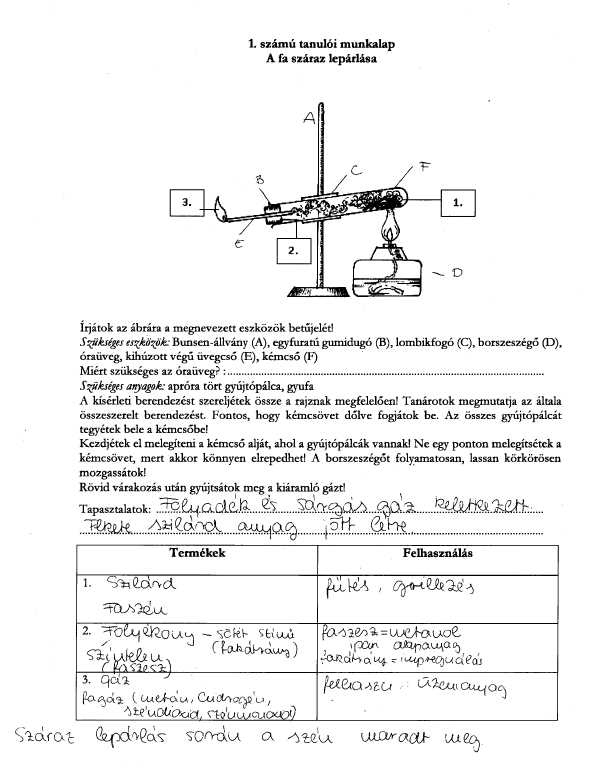 A faszén viselkedése vízbenÉrdeklődéssel és szívesen vállalkozott több tanuló is, hogy a többieknek bemutatva megvizsgálja a faszén egyes tulajdonságait a vízben. Így, hogy egy tanuló mutatta be a kísérletet, sikerült az időcsúszáson valamennyit behozni.A vizsgálat elvégzésével, a tapasztalatok rögzítésével, az új fogalmak bevezetésével kerek egész lett az óra.Budapest, 2015. március 1.								Schróth ÁgnesIdőkeretAz óra meneteAz óra meneteAz óra meneteNevelési-oktatási stratégiaNevelési-oktatási stratégiaNevelési-oktatási stratégiaNevelési-oktatási stratégiaMegjegyzésekIdőkeretAz óra meneteAz óra meneteAz óra meneteMódszerekTanulói munkaformákEszközökEszközökMegjegyzések0-5 percÓrakezdés és ismétlésAz energiahordozók típusai, csoportosítása.A természetes szenek.Órakezdés és ismétlésAz energiahordozók típusai, csoportosítása.A természetes szenek.Órakezdés és ismétlésAz energiahordozók típusai, csoportosítása.A természetes szenek.Frontális kérdések.Tanári kérdésekre válaszok adása.Minél több tanuló szólaljon meg.5-10 percRáhangolás és az óra menetének ismertetése, a feladatok meghatározása.Ki szokott grillezni otthon? Mit használtok a grillezéshez?Mire használják a széntablettát?Hurkapálcából faszén készítése – modellkísérlet.A faszén tulajdonságainak vizsgálata.Ráhangolás és az óra menetének ismertetése, a feladatok meghatározása.Ki szokott grillezni otthon? Mit használtok a grillezéshez?Mire használják a széntablettát?Hurkapálcából faszén készítése – modellkísérlet.A faszén tulajdonságainak vizsgálata.Ráhangolás és az óra menetének ismertetése, a feladatok meghatározása.Ki szokott grillezni otthon? Mit használtok a grillezéshez?Mire használják a széntablettát?Hurkapálcából faszén készítése – modellkísérlet.A faszén tulajdonságainak vizsgálata.Tanári kérdésekA tanár frontálisan elmondja a diákoknak, hogy milyen lépésekből épül fel az óra.A tanuló figyel.Ahhoz, hogy a tanulók tudatosan vegyenek részt az órán, nélkülözhetetlen, hogy átlássák, honnan, hova jutunk az óra alatt.Hurkapálcából faszén készítéseHurkapálcából faszén készítéseHurkapálcából faszén készítéseHurkapálcából faszén készítéseHurkapálcából faszén készítéseHurkapálcából faszén készítéseHurkapálcából faszén készítéseHurkapálcából faszén készítéseHurkapálcából faszén készítése10–13 percA fa anyagának megbeszélése cellulóz, C,H,Otöbb ezer szőlőcukor-molekulából állvízben oldhatatlannövények - fák, papír.A mesterséges szén fogalma.A fa anyagának megbeszélése cellulóz, C,H,Otöbb ezer szőlőcukor-molekulából állvízben oldhatatlannövények - fák, papír.A mesterséges szén fogalma.A fa anyagának megbeszélése cellulóz, C,H,Otöbb ezer szőlőcukor-molekulából állvízben oldhatatlannövények - fák, papír.A mesterséges szén fogalma.Tanári előadás, ismétlő kérdések, megbeszélés.A tanulók a frontálisan feltett kérdésekre válaszolnak, a füzetükbe jegyzetelnek.1. tanári segédanyag (1. melléklet), PowerPoint prezentáció (PPT, 7. melléklet) 1-2. dia, tankönyv.1. tanári segédanyag (1. melléklet), PowerPoint prezentáció (PPT, 7. melléklet) 1-2. dia, tankönyv.Az áttekintés mélysége attól függ, melyik korosztálynak tanítjuk az anyagot.13–17 percA tálcán található eszközök áttekintése – a padtársak egymással megbeszélik, mit ismernek fel, majd közösen megnevezünk minden eszközt.A tálcán található eszközök áttekintése – a padtársak egymással megbeszélik, mit ismernek fel, majd közösen megnevezünk minden eszközt.A tálcán található eszközök áttekintése – a padtársak egymással megbeszélik, mit ismernek fel, majd közösen megnevezünk minden eszközt.A tanár segíti az egyes párok munkáját, majd irányítja a frontális megbeszélést.A diákok megnevezik az eszközöket; közös megbeszélés;táblarajz kiegészítése.Kísérleti eszközök (6. melléklet),aktív tábla, PPT 3. dia,1. tanulói munkalap és 2. tanári segédanyag (2. és 3. melléklet).Kísérleti eszközök (6. melléklet),aktív tábla, PPT 3. dia,1. tanulói munkalap és 2. tanári segédanyag (2. és 3. melléklet).Amennyiben a tanulók nem ismerhetik az eszközöket, csak közös (frontális) megbeszélés történik.17–18 perc 17–18 perc A balesetvédelmi tudnivalók ismétlése.A balesetvédelmi tudnivalók ismétlése.A korábban tanultak csoport- vagy osztályszintű megbeszélése A tanulók a tanár frontálisan feltett kérdéseire válaszolnak.Borszeszégő, gyufa, óraüveg (6. melléklet).A megbeszélés függ attól, hogy a csoport mennyire rutinos kísérletező.A megbeszélés függ attól, hogy a csoport mennyire rutinos kísérletező.A megbeszélés függ attól, hogy a csoport mennyire rutinos kísérletező.18–19 perc18–19 percA fa száraz lepárlásához szükséges berendezés összeállítása.A fa száraz lepárlásához szükséges berendezés összeállítása.A tanár bemutatja az összeszerelt berendezést.A berendezés összeszereléseKísérleti eszközök, (6. melléklet),PPT 3. dia, 1. tanulói munkalap és 2. tanári segédanyag (2. és 3. melléklet).Folyamatosan figyelni és segíteni kell a tanulókat, de önállóan dolgozzanak.Folyamatosan figyelni és segíteni kell a tanulókat, de önállóan dolgozzanak.Folyamatosan figyelni és segíteni kell a tanulókat, de önállóan dolgozzanak.19–25 perc 19–25 perc A kísérlet menetének elmondása és a kísérlet elvégzése.A kísérlet menetének elmondása és a kísérlet elvégzése.A tanár elmondja, miként kell elvégezni a kísérletet, rögzíteni a tapasztalatokat.A tanári magyarázat alapján a kísérlet elvégzése, a tapasztalatok a párral együtt történő rögzítése.Kísérleti eszközök (6. melléklet),PPT 3. dia, 1. tanulói munkalap és 2. tanári segédanyag (2. és 3. melléklet).Visszakérdezéssel meg kell arról győződni, hogy mindenki érti a feladatot.Visszakérdezéssel meg kell arról győződni, hogy mindenki érti a feladatot.Visszakérdezéssel meg kell arról győződni, hogy mindenki érti a feladatot.25–28 perc25–28 percA tapasztalatok közös megbeszélése.A tapasztalatok közös megbeszélése.Tanári kérdésekkel irányított frontális megbeszélés.A tanári kérdések alapján a tapasztalatok frontális egyeztetése, rögzítése.PPT 3. dia, 1. tanulói munkalap és 2. tanári segédanyag (2. és 3. melléklet).Mindenki pontosan írja le a tapasztalatokat.Mindenki pontosan írja le a tapasztalatokat.Mindenki pontosan írja le a tapasztalatokat.28–36 perc28–36 percA kísérlet magyarázatának megbeszélése: a keletkezett anyagok megnevezése, felhasználása, környezeti hatásuk.fagáz, fakátrány, faszesz, faszénkörnyezeti tartalmak megbeszélése.A kísérlet magyarázatának megbeszélése: a keletkezett anyagok megnevezése, felhasználása, környezeti hatásuk.fagáz, fakátrány, faszesz, faszénkörnyezeti tartalmak megbeszélése.Tanári kérdésekkel irányított frontális megbeszélés.A tanári kérdések alapján a magyarázat rögzítése.PPT 3. dia, 1. tanulói munkalap és 2. tanári segédanyag (2. és 3. melléklet).Mindenki pontosan töltse ki a táblázatot.Mindenki pontosan töltse ki a táblázatot.Mindenki pontosan töltse ki a táblázatot.A faszén viselkedése vízbenA faszén viselkedése vízbenA faszén viselkedése vízbenA faszén viselkedése vízbenA faszén viselkedése vízbenA faszén viselkedése vízbenA faszén viselkedése vízbenA faszén viselkedése vízbenA faszén viselkedése vízbenA faszén viselkedése vízben36–39 percEgy nagyobb darab faszén lenyomása a víz alá, - a faszén sűrűsége.Egy nagyobb darab faszén lenyomása a víz alá, - a faszén sűrűsége.A kísérlet elmagyarázása.A kísérlet elmagyarázása.A kísérlet elvégzése, a tapasztalatok a párral együtt történő rögzítése.Főzőpohár, víz, faszén, üvegbot (6. melléklet), PPT 4. dia, 2. tanulói munkalap és 3. tanári segédanyag (4. és 5. melléklet).Érdemes az óra előtt kihevíteni a faszenet.Érdemes az óra előtt kihevíteni a faszenet.Érdemes az óra előtt kihevíteni a faszenet.39–42 percA tapasztalatok összegzése, rögzítése.A tapasztalatok összegzése, rögzítése.Tanári kérdésekkel irányított frontális megbeszélés.Tanári kérdésekkel irányított frontális megbeszélés.A tanári kérdések alapján a tapasztalatok egyeztetése, ábra-kiegészítés.PPT 4. dia, 2. tanulói munkalap és 3. tanári segédanyag (4. és 5. melléklet).Mindenki pontosan írja le a tapasztalatokat.Mindenki pontosan írja le a tapasztalatokat.Mindenki pontosan írja le a tapasztalatokat.42–44 percA kísérlet magyarázatának megbeszélése: a fajlagos felület és az adszorpció fogalma.A kísérlet magyarázatának megbeszélése: a fajlagos felület és az adszorpció fogalma.Frontális tanári magyarázat.Frontális tanári magyarázat.A magyarázat rögzítése.PPT 4. dia, 2. tanulói munkalap és 3. tanári segédanyag (4. és 5. melléklet).45. percA házi feladat kijelölése.A házi feladat kijelölése.TermékekFelhasználás1.2.3.TermékekFelhasználás1. Szilárd termék: faszén1. fűtés, grillezés, gázálarcok, orvosi kezelés2. Folyékony termékek   színtelen – faszesz, víz   sötét színű - fakátrány2. faszesz- metanol (mérgező), ipari   alapanyag, üzemanyag adalékanyag     fakátrány: fák védelme, víztaszító3. Légnemű: fagáz (amelynek vannak éghető összetevői)szén-monoxid, hidrogén, metán, szén-dioxid, nitrogén3. elégetve energiatermelés    autók üzemanyaga – kísérleti fázis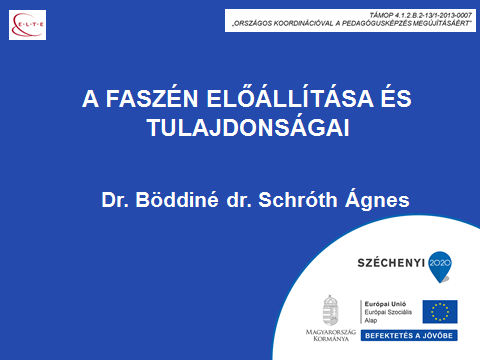 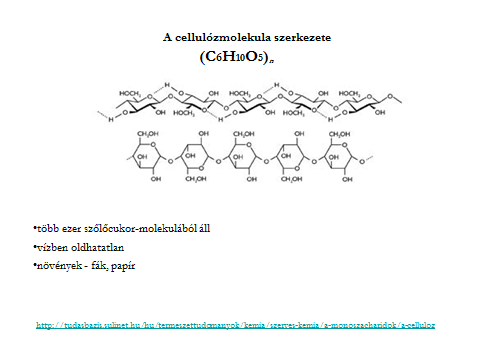 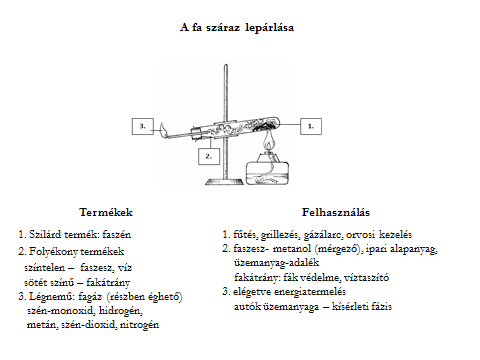 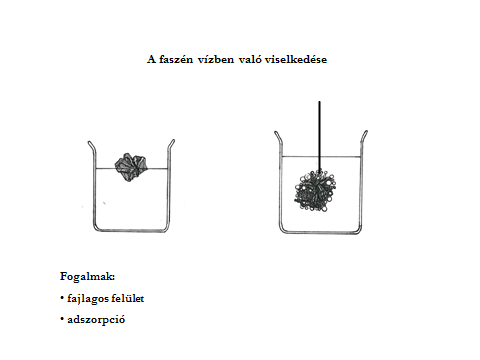 